DESERT/MOUNTAIN SPECIAL EDUCATION LOCAL PLAN AREA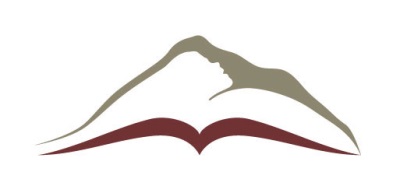 DESERT/MOUNTAIN CHARTER SPECIAL EDUCATION LOCAL PLAN AREA17800 HIGHWAY 18 • APPLE VALLEY, CA  92307(760) 552-6700 • (760) 242-5363 FAXNonpublic School (NPS) Placement ReferralDESERT/MOUNTAIN SPECIAL EDUCATION LOCAL PLAN AREADESERT/MOUNTAIN CHARTER SPECIAL EDUCATION LOCAL PLAN AREA17800 HIGHWAY 18 • APPLE VALLEY, CA  92307(760) 552-6700 • (760) 242-5363 FAXNonpublic School (NPS) Placement ReferralDESERT/MOUNTAIN SPECIAL EDUCATION LOCAL PLAN AREADESERT/MOUNTAIN CHARTER SPECIAL EDUCATION LOCAL PLAN AREA17800 HIGHWAY 18 • APPLE VALLEY, CA  92307(760) 552-6700 • (760) 242-5363 FAXNonpublic School (NPS) Placement ReferralDESERT/MOUNTAIN SPECIAL EDUCATION LOCAL PLAN AREADESERT/MOUNTAIN CHARTER SPECIAL EDUCATION LOCAL PLAN AREA17800 HIGHWAY 18 • APPLE VALLEY, CA  92307(760) 552-6700 • (760) 242-5363 FAXNonpublic School (NPS) Placement ReferralDESERT/MOUNTAIN SPECIAL EDUCATION LOCAL PLAN AREADESERT/MOUNTAIN CHARTER SPECIAL EDUCATION LOCAL PLAN AREA17800 HIGHWAY 18 • APPLE VALLEY, CA  92307(760) 552-6700 • (760) 242-5363 FAXNonpublic School (NPS) Placement ReferralDESERT/MOUNTAIN SPECIAL EDUCATION LOCAL PLAN AREADESERT/MOUNTAIN CHARTER SPECIAL EDUCATION LOCAL PLAN AREA17800 HIGHWAY 18 • APPLE VALLEY, CA  92307(760) 552-6700 • (760) 242-5363 FAXNonpublic School (NPS) Placement ReferralDESERT/MOUNTAIN SPECIAL EDUCATION LOCAL PLAN AREADESERT/MOUNTAIN CHARTER SPECIAL EDUCATION LOCAL PLAN AREA17800 HIGHWAY 18 • APPLE VALLEY, CA  92307(760) 552-6700 • (760) 242-5363 FAXNonpublic School (NPS) Placement ReferralDESERT/MOUNTAIN SPECIAL EDUCATION LOCAL PLAN AREADESERT/MOUNTAIN CHARTER SPECIAL EDUCATION LOCAL PLAN AREA17800 HIGHWAY 18 • APPLE VALLEY, CA  92307(760) 552-6700 • (760) 242-5363 FAXNonpublic School (NPS) Placement ReferralDESERT/MOUNTAIN SPECIAL EDUCATION LOCAL PLAN AREADESERT/MOUNTAIN CHARTER SPECIAL EDUCATION LOCAL PLAN AREA17800 HIGHWAY 18 • APPLE VALLEY, CA  92307(760) 552-6700 • (760) 242-5363 FAXNonpublic School (NPS) Placement ReferralDESERT/MOUNTAIN SPECIAL EDUCATION LOCAL PLAN AREADESERT/MOUNTAIN CHARTER SPECIAL EDUCATION LOCAL PLAN AREA17800 HIGHWAY 18 • APPLE VALLEY, CA  92307(760) 552-6700 • (760) 242-5363 FAXNonpublic School (NPS) Placement ReferralDESERT/MOUNTAIN SPECIAL EDUCATION LOCAL PLAN AREADESERT/MOUNTAIN CHARTER SPECIAL EDUCATION LOCAL PLAN AREA17800 HIGHWAY 18 • APPLE VALLEY, CA  92307(760) 552-6700 • (760) 242-5363 FAXNonpublic School (NPS) Placement ReferralDESERT/MOUNTAIN SPECIAL EDUCATION LOCAL PLAN AREADESERT/MOUNTAIN CHARTER SPECIAL EDUCATION LOCAL PLAN AREA17800 HIGHWAY 18 • APPLE VALLEY, CA  92307(760) 552-6700 • (760) 242-5363 FAXNonpublic School (NPS) Placement ReferralDESERT/MOUNTAIN SPECIAL EDUCATION LOCAL PLAN AREADESERT/MOUNTAIN CHARTER SPECIAL EDUCATION LOCAL PLAN AREA17800 HIGHWAY 18 • APPLE VALLEY, CA  92307(760) 552-6700 • (760) 242-5363 FAXNonpublic School (NPS) Placement ReferralDESERT/MOUNTAIN SPECIAL EDUCATION LOCAL PLAN AREADESERT/MOUNTAIN CHARTER SPECIAL EDUCATION LOCAL PLAN AREA17800 HIGHWAY 18 • APPLE VALLEY, CA  92307(760) 552-6700 • (760) 242-5363 FAXNonpublic School (NPS) Placement ReferralDESERT/MOUNTAIN SPECIAL EDUCATION LOCAL PLAN AREADESERT/MOUNTAIN CHARTER SPECIAL EDUCATION LOCAL PLAN AREA17800 HIGHWAY 18 • APPLE VALLEY, CA  92307(760) 552-6700 • (760) 242-5363 FAXNonpublic School (NPS) Placement ReferralDESERT/MOUNTAIN SPECIAL EDUCATION LOCAL PLAN AREADESERT/MOUNTAIN CHARTER SPECIAL EDUCATION LOCAL PLAN AREA17800 HIGHWAY 18 • APPLE VALLEY, CA  92307(760) 552-6700 • (760) 242-5363 FAXNonpublic School (NPS) Placement ReferralDESERT/MOUNTAIN SPECIAL EDUCATION LOCAL PLAN AREADESERT/MOUNTAIN CHARTER SPECIAL EDUCATION LOCAL PLAN AREA17800 HIGHWAY 18 • APPLE VALLEY, CA  92307(760) 552-6700 • (760) 242-5363 FAXNonpublic School (NPS) Placement ReferralDESERT/MOUNTAIN SPECIAL EDUCATION LOCAL PLAN AREADESERT/MOUNTAIN CHARTER SPECIAL EDUCATION LOCAL PLAN AREA17800 HIGHWAY 18 • APPLE VALLEY, CA  92307(760) 552-6700 • (760) 242-5363 FAXNonpublic School (NPS) Placement ReferralDESERT/MOUNTAIN SPECIAL EDUCATION LOCAL PLAN AREADESERT/MOUNTAIN CHARTER SPECIAL EDUCATION LOCAL PLAN AREA17800 HIGHWAY 18 • APPLE VALLEY, CA  92307(760) 552-6700 • (760) 242-5363 FAXNonpublic School (NPS) Placement ReferralDESERT/MOUNTAIN SPECIAL EDUCATION LOCAL PLAN AREADESERT/MOUNTAIN CHARTER SPECIAL EDUCATION LOCAL PLAN AREA17800 HIGHWAY 18 • APPLE VALLEY, CA  92307(760) 552-6700 • (760) 242-5363 FAXNonpublic School (NPS) Placement ReferralDESERT/MOUNTAIN SPECIAL EDUCATION LOCAL PLAN AREADESERT/MOUNTAIN CHARTER SPECIAL EDUCATION LOCAL PLAN AREA17800 HIGHWAY 18 • APPLE VALLEY, CA  92307(760) 552-6700 • (760) 242-5363 FAXNonpublic School (NPS) Placement ReferralDESERT/MOUNTAIN SPECIAL EDUCATION LOCAL PLAN AREADESERT/MOUNTAIN CHARTER SPECIAL EDUCATION LOCAL PLAN AREA17800 HIGHWAY 18 • APPLE VALLEY, CA  92307(760) 552-6700 • (760) 242-5363 FAXNonpublic School (NPS) Placement ReferralDESERT/MOUNTAIN SPECIAL EDUCATION LOCAL PLAN AREADESERT/MOUNTAIN CHARTER SPECIAL EDUCATION LOCAL PLAN AREA17800 HIGHWAY 18 • APPLE VALLEY, CA  92307(760) 552-6700 • (760) 242-5363 FAXNonpublic School (NPS) Placement ReferralDESERT/MOUNTAIN SPECIAL EDUCATION LOCAL PLAN AREADESERT/MOUNTAIN CHARTER SPECIAL EDUCATION LOCAL PLAN AREA17800 HIGHWAY 18 • APPLE VALLEY, CA  92307(760) 552-6700 • (760) 242-5363 FAXNonpublic School (NPS) Placement ReferralDESERT/MOUNTAIN SPECIAL EDUCATION LOCAL PLAN AREADESERT/MOUNTAIN CHARTER SPECIAL EDUCATION LOCAL PLAN AREA17800 HIGHWAY 18 • APPLE VALLEY, CA  92307(760) 552-6700 • (760) 242-5363 FAXNonpublic School (NPS) Placement ReferralDESERT/MOUNTAIN SPECIAL EDUCATION LOCAL PLAN AREADESERT/MOUNTAIN CHARTER SPECIAL EDUCATION LOCAL PLAN AREA17800 HIGHWAY 18 • APPLE VALLEY, CA  92307(760) 552-6700 • (760) 242-5363 FAXNonpublic School (NPS) Placement ReferralDESERT/MOUNTAIN SPECIAL EDUCATION LOCAL PLAN AREADESERT/MOUNTAIN CHARTER SPECIAL EDUCATION LOCAL PLAN AREA17800 HIGHWAY 18 • APPLE VALLEY, CA  92307(760) 552-6700 • (760) 242-5363 FAXNonpublic School (NPS) Placement ReferralDESERT/MOUNTAIN SPECIAL EDUCATION LOCAL PLAN AREADESERT/MOUNTAIN CHARTER SPECIAL EDUCATION LOCAL PLAN AREA17800 HIGHWAY 18 • APPLE VALLEY, CA  92307(760) 552-6700 • (760) 242-5363 FAXNonpublic School (NPS) Placement ReferralDESERT/MOUNTAIN SPECIAL EDUCATION LOCAL PLAN AREADESERT/MOUNTAIN CHARTER SPECIAL EDUCATION LOCAL PLAN AREA17800 HIGHWAY 18 • APPLE VALLEY, CA  92307(760) 552-6700 • (760) 242-5363 FAXNonpublic School (NPS) Placement ReferralDESERT/MOUNTAIN SPECIAL EDUCATION LOCAL PLAN AREADESERT/MOUNTAIN CHARTER SPECIAL EDUCATION LOCAL PLAN AREA17800 HIGHWAY 18 • APPLE VALLEY, CA  92307(760) 552-6700 • (760) 242-5363 FAXNonpublic School (NPS) Placement ReferralDESERT/MOUNTAIN SPECIAL EDUCATION LOCAL PLAN AREADESERT/MOUNTAIN CHARTER SPECIAL EDUCATION LOCAL PLAN AREA17800 HIGHWAY 18 • APPLE VALLEY, CA  92307(760) 552-6700 • (760) 242-5363 FAXNonpublic School (NPS) Placement ReferralDESERT/MOUNTAIN SPECIAL EDUCATION LOCAL PLAN AREADESERT/MOUNTAIN CHARTER SPECIAL EDUCATION LOCAL PLAN AREA17800 HIGHWAY 18 • APPLE VALLEY, CA  92307(760) 552-6700 • (760) 242-5363 FAXNonpublic School (NPS) Placement ReferralDESERT/MOUNTAIN SPECIAL EDUCATION LOCAL PLAN AREADESERT/MOUNTAIN CHARTER SPECIAL EDUCATION LOCAL PLAN AREA17800 HIGHWAY 18 • APPLE VALLEY, CA  92307(760) 552-6700 • (760) 242-5363 FAXNonpublic School (NPS) Placement ReferralDESERT/MOUNTAIN SPECIAL EDUCATION LOCAL PLAN AREADESERT/MOUNTAIN CHARTER SPECIAL EDUCATION LOCAL PLAN AREA17800 HIGHWAY 18 • APPLE VALLEY, CA  92307(760) 552-6700 • (760) 242-5363 FAXNonpublic School (NPS) Placement ReferralDESERT/MOUNTAIN SPECIAL EDUCATION LOCAL PLAN AREADESERT/MOUNTAIN CHARTER SPECIAL EDUCATION LOCAL PLAN AREA17800 HIGHWAY 18 • APPLE VALLEY, CA  92307(760) 552-6700 • (760) 242-5363 FAXNonpublic School (NPS) Placement ReferralDESERT/MOUNTAIN SPECIAL EDUCATION LOCAL PLAN AREADESERT/MOUNTAIN CHARTER SPECIAL EDUCATION LOCAL PLAN AREA17800 HIGHWAY 18 • APPLE VALLEY, CA  92307(760) 552-6700 • (760) 242-5363 FAXNonpublic School (NPS) Placement ReferralDESERT/MOUNTAIN SPECIAL EDUCATION LOCAL PLAN AREADESERT/MOUNTAIN CHARTER SPECIAL EDUCATION LOCAL PLAN AREA17800 HIGHWAY 18 • APPLE VALLEY, CA  92307(760) 552-6700 • (760) 242-5363 FAXNonpublic School (NPS) Placement ReferralDESERT/MOUNTAIN SPECIAL EDUCATION LOCAL PLAN AREADESERT/MOUNTAIN CHARTER SPECIAL EDUCATION LOCAL PLAN AREA17800 HIGHWAY 18 • APPLE VALLEY, CA  92307(760) 552-6700 • (760) 242-5363 FAXNonpublic School (NPS) Placement ReferralDESERT/MOUNTAIN SPECIAL EDUCATION LOCAL PLAN AREADESERT/MOUNTAIN CHARTER SPECIAL EDUCATION LOCAL PLAN AREA17800 HIGHWAY 18 • APPLE VALLEY, CA  92307(760) 552-6700 • (760) 242-5363 FAXNonpublic School (NPS) Placement ReferralDESERT/MOUNTAIN SPECIAL EDUCATION LOCAL PLAN AREADESERT/MOUNTAIN CHARTER SPECIAL EDUCATION LOCAL PLAN AREA17800 HIGHWAY 18 • APPLE VALLEY, CA  92307(760) 552-6700 • (760) 242-5363 FAXNonpublic School (NPS) Placement ReferralDESERT/MOUNTAIN SPECIAL EDUCATION LOCAL PLAN AREADESERT/MOUNTAIN CHARTER SPECIAL EDUCATION LOCAL PLAN AREA17800 HIGHWAY 18 • APPLE VALLEY, CA  92307(760) 552-6700 • (760) 242-5363 FAXNonpublic School (NPS) Placement ReferralDESERT/MOUNTAIN SPECIAL EDUCATION LOCAL PLAN AREADESERT/MOUNTAIN CHARTER SPECIAL EDUCATION LOCAL PLAN AREA17800 HIGHWAY 18 • APPLE VALLEY, CA  92307(760) 552-6700 • (760) 242-5363 FAXNonpublic School (NPS) Placement ReferralDESERT/MOUNTAIN SPECIAL EDUCATION LOCAL PLAN AREADESERT/MOUNTAIN CHARTER SPECIAL EDUCATION LOCAL PLAN AREA17800 HIGHWAY 18 • APPLE VALLEY, CA  92307(760) 552-6700 • (760) 242-5363 FAXNonpublic School (NPS) Placement ReferralDESERT/MOUNTAIN SPECIAL EDUCATION LOCAL PLAN AREADESERT/MOUNTAIN CHARTER SPECIAL EDUCATION LOCAL PLAN AREA17800 HIGHWAY 18 • APPLE VALLEY, CA  92307(760) 552-6700 • (760) 242-5363 FAXNonpublic School (NPS) Placement ReferralDESERT/MOUNTAIN SPECIAL EDUCATION LOCAL PLAN AREADESERT/MOUNTAIN CHARTER SPECIAL EDUCATION LOCAL PLAN AREA17800 HIGHWAY 18 • APPLE VALLEY, CA  92307(760) 552-6700 • (760) 242-5363 FAXNonpublic School (NPS) Placement ReferralDESERT/MOUNTAIN SPECIAL EDUCATION LOCAL PLAN AREADESERT/MOUNTAIN CHARTER SPECIAL EDUCATION LOCAL PLAN AREA17800 HIGHWAY 18 • APPLE VALLEY, CA  92307(760) 552-6700 • (760) 242-5363 FAXNonpublic School (NPS) Placement ReferralDESERT/MOUNTAIN SPECIAL EDUCATION LOCAL PLAN AREADESERT/MOUNTAIN CHARTER SPECIAL EDUCATION LOCAL PLAN AREA17800 HIGHWAY 18 • APPLE VALLEY, CA  92307(760) 552-6700 • (760) 242-5363 FAXNonpublic School (NPS) Placement ReferralDESERT/MOUNTAIN SPECIAL EDUCATION LOCAL PLAN AREADESERT/MOUNTAIN CHARTER SPECIAL EDUCATION LOCAL PLAN AREA17800 HIGHWAY 18 • APPLE VALLEY, CA  92307(760) 552-6700 • (760) 242-5363 FAXNonpublic School (NPS) Placement ReferralDESERT/MOUNTAIN SPECIAL EDUCATION LOCAL PLAN AREADESERT/MOUNTAIN CHARTER SPECIAL EDUCATION LOCAL PLAN AREA17800 HIGHWAY 18 • APPLE VALLEY, CA  92307(760) 552-6700 • (760) 242-5363 FAXNonpublic School (NPS) Placement ReferralDESERT/MOUNTAIN SPECIAL EDUCATION LOCAL PLAN AREADESERT/MOUNTAIN CHARTER SPECIAL EDUCATION LOCAL PLAN AREA17800 HIGHWAY 18 • APPLE VALLEY, CA  92307(760) 552-6700 • (760) 242-5363 FAXNonpublic School (NPS) Placement ReferralDESERT/MOUNTAIN SPECIAL EDUCATION LOCAL PLAN AREADESERT/MOUNTAIN CHARTER SPECIAL EDUCATION LOCAL PLAN AREA17800 HIGHWAY 18 • APPLE VALLEY, CA  92307(760) 552-6700 • (760) 242-5363 FAXNonpublic School (NPS) Placement ReferralDESERT/MOUNTAIN SPECIAL EDUCATION LOCAL PLAN AREADESERT/MOUNTAIN CHARTER SPECIAL EDUCATION LOCAL PLAN AREA17800 HIGHWAY 18 • APPLE VALLEY, CA  92307(760) 552-6700 • (760) 242-5363 FAXNonpublic School (NPS) Placement ReferralDESERT/MOUNTAIN SPECIAL EDUCATION LOCAL PLAN AREADESERT/MOUNTAIN CHARTER SPECIAL EDUCATION LOCAL PLAN AREA17800 HIGHWAY 18 • APPLE VALLEY, CA  92307(760) 552-6700 • (760) 242-5363 FAXNonpublic School (NPS) Placement ReferralSTUDENT INFORMATIONSTUDENT INFORMATIONSTUDENT INFORMATIONSTUDENT INFORMATIONSTUDENT INFORMATIONSTUDENT INFORMATIONSTUDENT INFORMATIONSTUDENT INFORMATIONSTUDENT INFORMATIONSTUDENT INFORMATIONSTUDENT INFORMATIONSTUDENT INFORMATIONSTUDENT INFORMATIONSTUDENT INFORMATIONSTUDENT INFORMATIONSTUDENT INFORMATIONSTUDENT INFORMATIONSTUDENT INFORMATIONSTUDENT INFORMATIONSTUDENT INFORMATIONSTUDENT INFORMATIONSTUDENT INFORMATIONSTUDENT INFORMATIONSTUDENT INFORMATIONSTUDENT INFORMATIONSTUDENT INFORMATIONSTUDENT INFORMATIONSTUDENT INFORMATIONSTUDENT INFORMATIONSTUDENT INFORMATIONSTUDENT INFORMATIONSTUDENT INFORMATIONSTUDENT INFORMATIONSTUDENT INFORMATIONSTUDENT INFORMATIONSTUDENT INFORMATIONSTUDENT INFORMATIONSTUDENT INFORMATIONSTUDENT INFORMATIONSTUDENT INFORMATIONSTUDENT INFORMATIONSTUDENT INFORMATIONSTUDENT INFORMATIONSTUDENT INFORMATIONSTUDENT INFORMATIONSTUDENT INFORMATIONSTUDENT INFORMATIONSTUDENT INFORMATIONSTUDENT INFORMATIONSTUDENT INFORMATIONSTUDENT INFORMATIONSTUDENT INFORMATIONSTUDENT INFORMATIONStudent Name:Student Name:Student Name:Student Name:Student Name:Date of Birth:Date of Birth:Date of Birth:Date of Birth:Date of Birth:Date of Birth:Date of Birth:Date of Birth:Disability:Disability:Grade:Grade:Grade:Grade:Grade:Gender:Gender:Gender:Gender:Gender:Gender:Gender:Gender: Male    Male    Male    Male    Male    Female FemaleSchool Site:School Site:School Site:Teacher Name:Teacher Name:Teacher Name:Teacher Name:Teacher Name:Teacher Name:Teacher Name:District of Attendance:District of Attendance:District of Attendance:District of Attendance:District of Attendance:District of Attendance:District of Attendance:District of Attendance:District of Attendance:District of Attendance:District of Residence:District of Residence:District of Residence:District of Residence:District of Residence:District of Residence:District of Residence:District of Residence:District of Residence:Parent/Guardian:Parent/Guardian:Parent/Guardian:Parent/Guardian:Parent/Guardian:Parent/Guardian:Parent/Guardian:Home Phone:Home Phone:Home Phone:Home Phone:Work Phone:Work Phone:Work Phone:Work Phone:Other Phone:Other Phone:Other Phone:Other Phone:Other Phone:Other Phone:Other Phone:Other Phone:Other Phone:Other Phone:Other Phone:Other Phone:Other Phone:Street Address:Street Address:Street Address:Street Address:Street Address:Street Address:City:City:State:State:State:State:State:State:Zip Code:Zip Code:Zip Code:Zip Code:Mailing Address:Mailing Address:Mailing Address:Mailing Address:Mailing Address:Mailing Address:Mailing Address:Mailing Address:Mailing Address:City:City:State:State:State:State:State:State:Zip Code:Zip Code:Zip Code:Zip Code:Licensed children’s institution (lci)/group home information (if applicable)Licensed children’s institution (lci)/group home information (if applicable)Licensed children’s institution (lci)/group home information (if applicable)Licensed children’s institution (lci)/group home information (if applicable)Licensed children’s institution (lci)/group home information (if applicable)Licensed children’s institution (lci)/group home information (if applicable)Licensed children’s institution (lci)/group home information (if applicable)Licensed children’s institution (lci)/group home information (if applicable)Licensed children’s institution (lci)/group home information (if applicable)Licensed children’s institution (lci)/group home information (if applicable)Licensed children’s institution (lci)/group home information (if applicable)Licensed children’s institution (lci)/group home information (if applicable)Licensed children’s institution (lci)/group home information (if applicable)Licensed children’s institution (lci)/group home information (if applicable)Licensed children’s institution (lci)/group home information (if applicable)Licensed children’s institution (lci)/group home information (if applicable)Licensed children’s institution (lci)/group home information (if applicable)Licensed children’s institution (lci)/group home information (if applicable)Licensed children’s institution (lci)/group home information (if applicable)Licensed children’s institution (lci)/group home information (if applicable)Licensed children’s institution (lci)/group home information (if applicable)Licensed children’s institution (lci)/group home information (if applicable)Licensed children’s institution (lci)/group home information (if applicable)Licensed children’s institution (lci)/group home information (if applicable)Licensed children’s institution (lci)/group home information (if applicable)Licensed children’s institution (lci)/group home information (if applicable)Licensed children’s institution (lci)/group home information (if applicable)Licensed children’s institution (lci)/group home information (if applicable)Licensed children’s institution (lci)/group home information (if applicable)Licensed children’s institution (lci)/group home information (if applicable)Licensed children’s institution (lci)/group home information (if applicable)Licensed children’s institution (lci)/group home information (if applicable)Licensed children’s institution (lci)/group home information (if applicable)Licensed children’s institution (lci)/group home information (if applicable)Licensed children’s institution (lci)/group home information (if applicable)Licensed children’s institution (lci)/group home information (if applicable)Licensed children’s institution (lci)/group home information (if applicable)Licensed children’s institution (lci)/group home information (if applicable)Licensed children’s institution (lci)/group home information (if applicable)Licensed children’s institution (lci)/group home information (if applicable)Licensed children’s institution (lci)/group home information (if applicable)Licensed children’s institution (lci)/group home information (if applicable)Licensed children’s institution (lci)/group home information (if applicable)Licensed children’s institution (lci)/group home information (if applicable)Licensed children’s institution (lci)/group home information (if applicable)Licensed children’s institution (lci)/group home information (if applicable)Licensed children’s institution (lci)/group home information (if applicable)Licensed children’s institution (lci)/group home information (if applicable)Licensed children’s institution (lci)/group home information (if applicable)Licensed children’s institution (lci)/group home information (if applicable)Licensed children’s institution (lci)/group home information (if applicable)Licensed children’s institution (lci)/group home information (if applicable)Licensed children’s institution (lci)/group home information (if applicable)If the student currently resides in a Licensed Children’s Institution (LCI)/Group Home, the following information must be provided:If the student currently resides in a Licensed Children’s Institution (LCI)/Group Home, the following information must be provided:If the student currently resides in a Licensed Children’s Institution (LCI)/Group Home, the following information must be provided:If the student currently resides in a Licensed Children’s Institution (LCI)/Group Home, the following information must be provided:If the student currently resides in a Licensed Children’s Institution (LCI)/Group Home, the following information must be provided:If the student currently resides in a Licensed Children’s Institution (LCI)/Group Home, the following information must be provided:If the student currently resides in a Licensed Children’s Institution (LCI)/Group Home, the following information must be provided:If the student currently resides in a Licensed Children’s Institution (LCI)/Group Home, the following information must be provided:If the student currently resides in a Licensed Children’s Institution (LCI)/Group Home, the following information must be provided:If the student currently resides in a Licensed Children’s Institution (LCI)/Group Home, the following information must be provided:If the student currently resides in a Licensed Children’s Institution (LCI)/Group Home, the following information must be provided:If the student currently resides in a Licensed Children’s Institution (LCI)/Group Home, the following information must be provided:If the student currently resides in a Licensed Children’s Institution (LCI)/Group Home, the following information must be provided:If the student currently resides in a Licensed Children’s Institution (LCI)/Group Home, the following information must be provided:If the student currently resides in a Licensed Children’s Institution (LCI)/Group Home, the following information must be provided:If the student currently resides in a Licensed Children’s Institution (LCI)/Group Home, the following information must be provided:If the student currently resides in a Licensed Children’s Institution (LCI)/Group Home, the following information must be provided:If the student currently resides in a Licensed Children’s Institution (LCI)/Group Home, the following information must be provided:If the student currently resides in a Licensed Children’s Institution (LCI)/Group Home, the following information must be provided:If the student currently resides in a Licensed Children’s Institution (LCI)/Group Home, the following information must be provided:If the student currently resides in a Licensed Children’s Institution (LCI)/Group Home, the following information must be provided:If the student currently resides in a Licensed Children’s Institution (LCI)/Group Home, the following information must be provided:If the student currently resides in a Licensed Children’s Institution (LCI)/Group Home, the following information must be provided:If the student currently resides in a Licensed Children’s Institution (LCI)/Group Home, the following information must be provided:If the student currently resides in a Licensed Children’s Institution (LCI)/Group Home, the following information must be provided:If the student currently resides in a Licensed Children’s Institution (LCI)/Group Home, the following information must be provided:If the student currently resides in a Licensed Children’s Institution (LCI)/Group Home, the following information must be provided:If the student currently resides in a Licensed Children’s Institution (LCI)/Group Home, the following information must be provided:If the student currently resides in a Licensed Children’s Institution (LCI)/Group Home, the following information must be provided:If the student currently resides in a Licensed Children’s Institution (LCI)/Group Home, the following information must be provided:If the student currently resides in a Licensed Children’s Institution (LCI)/Group Home, the following information must be provided:If the student currently resides in a Licensed Children’s Institution (LCI)/Group Home, the following information must be provided:If the student currently resides in a Licensed Children’s Institution (LCI)/Group Home, the following information must be provided:If the student currently resides in a Licensed Children’s Institution (LCI)/Group Home, the following information must be provided:If the student currently resides in a Licensed Children’s Institution (LCI)/Group Home, the following information must be provided:If the student currently resides in a Licensed Children’s Institution (LCI)/Group Home, the following information must be provided:If the student currently resides in a Licensed Children’s Institution (LCI)/Group Home, the following information must be provided:If the student currently resides in a Licensed Children’s Institution (LCI)/Group Home, the following information must be provided:If the student currently resides in a Licensed Children’s Institution (LCI)/Group Home, the following information must be provided:If the student currently resides in a Licensed Children’s Institution (LCI)/Group Home, the following information must be provided:If the student currently resides in a Licensed Children’s Institution (LCI)/Group Home, the following information must be provided:If the student currently resides in a Licensed Children’s Institution (LCI)/Group Home, the following information must be provided:If the student currently resides in a Licensed Children’s Institution (LCI)/Group Home, the following information must be provided:If the student currently resides in a Licensed Children’s Institution (LCI)/Group Home, the following information must be provided:If the student currently resides in a Licensed Children’s Institution (LCI)/Group Home, the following information must be provided:If the student currently resides in a Licensed Children’s Institution (LCI)/Group Home, the following information must be provided:If the student currently resides in a Licensed Children’s Institution (LCI)/Group Home, the following information must be provided:If the student currently resides in a Licensed Children’s Institution (LCI)/Group Home, the following information must be provided:If the student currently resides in a Licensed Children’s Institution (LCI)/Group Home, the following information must be provided:If the student currently resides in a Licensed Children’s Institution (LCI)/Group Home, the following information must be provided:If the student currently resides in a Licensed Children’s Institution (LCI)/Group Home, the following information must be provided:If the student currently resides in a Licensed Children’s Institution (LCI)/Group Home, the following information must be provided:If the student currently resides in a Licensed Children’s Institution (LCI)/Group Home, the following information must be provided:Name of LCI/Group Home:Name of LCI/Group Home:Name of LCI/Group Home:Name of LCI/Group Home:Name of LCI/Group Home:Name of LCI/Group Home:Name of LCI/Group Home:Name of LCI/Group Home:Name of LCI/Group Home:Name of LCI/Group Home:Name of LCI/Group Home:Name of LCI/Group Home:Name of LCI/Group Home:Name of LCI/Group Home:LCI/Group Home #:LCI/Group Home #:LCI/Group Home #:LCI/Group Home #:LCI/Group Home #:LCI/Group Home #:LCI/Group Home #:LCI/Group Home #:LCI/Group Home #:LCI/Group Home #:LCI/Group Home #:LCI/Group Home #:LCI/Group Home #:LCI/Group Home #:LCI/Group Home #:Contact Person:Contact Person:Contact Person:Contact Person:Contact Person:Contact Person:Contact Person:Contact Phone:Contact Phone:Contact Phone:Contact Phone:Contact Phone:Contact Phone:Contact Phone:Contact Phone:Contact Phone:Contact Phone:Street Address:Street Address:Street Address:Street Address:Street Address:Street Address:City:City:State:State:State:State:State:State:Zip Code:Zip Code:Zip Code:Mailing Address:Mailing Address:Mailing Address:Mailing Address:Mailing Address:Mailing Address:Mailing Address:Mailing Address:City:City:State:State:State:State:State:State:Zip Code:Zip Code:Zip Code:referral processreferral processreferral processreferral processreferral processreferral processreferral processreferral processreferral processreferral processreferral processreferral processreferral processreferral processreferral processreferral processreferral processreferral processreferral processreferral processreferral processreferral processreferral processreferral processreferral processreferral processreferral processreferral processreferral processreferral processreferral processreferral processreferral processreferral processreferral processreferral processreferral processreferral processreferral processreferral processreferral processreferral processreferral processreferral processreferral processreferral processreferral processreferral processreferral processreferral processreferral processreferral processreferral process NEW REFERRAL NEW REFERRAL NEW REFERRAL NEW REFERRAL NEW REFERRAL NEW REFERRAL NEW REFERRAL NEW REFERRAL NEW REFERRAL NEW REFERRAL NEW REFERRAL NEW REFERRAL NEW REFERRALDate:Date:Date:Date:Date: Transfer Transfer Transfer Transfer Transfer Transfer Transfer Transfer TransferDate:Date:Date:Date:Date:Date:Date:Date:Date:Date:Date:Current Placement (Program):Current Placement (Program):Current Placement (Program):Current Placement (Program):Current Placement (Program):Current Placement (Program):Current Placement (Program):Current Placement (Program):Current Placement (Program):Current Placement (Program):Current Placement (Program):Current Placement (Program):Current Placement (Program):Current Placement (Program):Current Placement (Program):Previous Placement (Program):Previous Placement (Program):Previous Placement (Program):Previous Placement (Program):Previous Placement (Program):Previous Placement (Program):Previous Placement (Program):Previous Placement (Program):Previous Placement (Program):Previous Placement (Program):Previous Placement (Program):Previous Placement (Program):Previous Placement (Program):Attach the following documents for new referral:Current IEP or Addendum to the IEP referring for possible nonpublic school placementCurrent Psych Evaluation (dated within three years)Documentation of interventionsAttach the following documents for new referral:Current IEP or Addendum to the IEP referring for possible nonpublic school placementCurrent Psych Evaluation (dated within three years)Documentation of interventionsAttach the following documents for new referral:Current IEP or Addendum to the IEP referring for possible nonpublic school placementCurrent Psych Evaluation (dated within three years)Documentation of interventionsAttach the following documents for new referral:Current IEP or Addendum to the IEP referring for possible nonpublic school placementCurrent Psych Evaluation (dated within three years)Documentation of interventionsAttach the following documents for new referral:Current IEP or Addendum to the IEP referring for possible nonpublic school placementCurrent Psych Evaluation (dated within three years)Documentation of interventionsAttach the following documents for new referral:Current IEP or Addendum to the IEP referring for possible nonpublic school placementCurrent Psych Evaluation (dated within three years)Documentation of interventionsAttach the following documents for new referral:Current IEP or Addendum to the IEP referring for possible nonpublic school placementCurrent Psych Evaluation (dated within three years)Documentation of interventionsAttach the following documents for new referral:Current IEP or Addendum to the IEP referring for possible nonpublic school placementCurrent Psych Evaluation (dated within three years)Documentation of interventionsAttach the following documents for new referral:Current IEP or Addendum to the IEP referring for possible nonpublic school placementCurrent Psych Evaluation (dated within three years)Documentation of interventionsAttach the following documents for new referral:Current IEP or Addendum to the IEP referring for possible nonpublic school placementCurrent Psych Evaluation (dated within three years)Documentation of interventionsAttach the following documents for new referral:Current IEP or Addendum to the IEP referring for possible nonpublic school placementCurrent Psych Evaluation (dated within three years)Documentation of interventionsAttach the following documents for new referral:Current IEP or Addendum to the IEP referring for possible nonpublic school placementCurrent Psych Evaluation (dated within three years)Documentation of interventionsAttach the following documents for new referral:Current IEP or Addendum to the IEP referring for possible nonpublic school placementCurrent Psych Evaluation (dated within three years)Documentation of interventionsAttach the following documents for new referral:Current IEP or Addendum to the IEP referring for possible nonpublic school placementCurrent Psych Evaluation (dated within three years)Documentation of interventionsAttach the following documents for new referral:Current IEP or Addendum to the IEP referring for possible nonpublic school placementCurrent Psych Evaluation (dated within three years)Documentation of interventionsAttach the following documents for new referral:Current IEP or Addendum to the IEP referring for possible nonpublic school placementCurrent Psych Evaluation (dated within three years)Documentation of interventionsAttach the following documents for new referral:Current IEP or Addendum to the IEP referring for possible nonpublic school placementCurrent Psych Evaluation (dated within three years)Documentation of interventionsAttach the following documents for new referral:Current IEP or Addendum to the IEP referring for possible nonpublic school placementCurrent Psych Evaluation (dated within three years)Documentation of interventionsAttach the following documents for new referral:Current IEP or Addendum to the IEP referring for possible nonpublic school placementCurrent Psych Evaluation (dated within three years)Documentation of interventionsAttach the following documents for new referral:Current IEP or Addendum to the IEP referring for possible nonpublic school placementCurrent Psych Evaluation (dated within three years)Documentation of interventionsAttach the following documents for new referral:Current IEP or Addendum to the IEP referring for possible nonpublic school placementCurrent Psych Evaluation (dated within three years)Documentation of interventionsAttach the following documents for new referral:Current IEP or Addendum to the IEP referring for possible nonpublic school placementCurrent Psych Evaluation (dated within three years)Documentation of interventionsAttach the following documents for new referral:Current IEP or Addendum to the IEP referring for possible nonpublic school placementCurrent Psych Evaluation (dated within three years)Documentation of interventionsAttach the following documents for new referral:Current IEP or Addendum to the IEP referring for possible nonpublic school placementCurrent Psych Evaluation (dated within three years)Documentation of interventionsAttach the following documents for new referral:Current IEP or Addendum to the IEP referring for possible nonpublic school placementCurrent Psych Evaluation (dated within three years)Documentation of interventionsAttach the following documents for new referral:Current IEP or Addendum to the IEP referring for possible nonpublic school placementCurrent Psych Evaluation (dated within three years)Documentation of interventionsAttach the following documents for new referral:Current IEP or Addendum to the IEP referring for possible nonpublic school placementCurrent Psych Evaluation (dated within three years)Documentation of interventionsAttach the following documents for new referral:Current IEP or Addendum to the IEP referring for possible nonpublic school placementCurrent Psych Evaluation (dated within three years)Documentation of interventionsPrevious Placement (District):Previous Placement (District):Previous Placement (District):Previous Placement (District):Previous Placement (District):Previous Placement (District):Previous Placement (District):Previous Placement (District):Previous Placement (District):Previous Placement (District):Previous Placement (District):Previous Placement (District):Previous Placement (District):Attach the following documents for new referral:Current IEP or Addendum to the IEP referring for possible nonpublic school placementCurrent Psych Evaluation (dated within three years)Documentation of interventionsAttach the following documents for new referral:Current IEP or Addendum to the IEP referring for possible nonpublic school placementCurrent Psych Evaluation (dated within three years)Documentation of interventionsAttach the following documents for new referral:Current IEP or Addendum to the IEP referring for possible nonpublic school placementCurrent Psych Evaluation (dated within three years)Documentation of interventionsAttach the following documents for new referral:Current IEP or Addendum to the IEP referring for possible nonpublic school placementCurrent Psych Evaluation (dated within three years)Documentation of interventionsAttach the following documents for new referral:Current IEP or Addendum to the IEP referring for possible nonpublic school placementCurrent Psych Evaluation (dated within three years)Documentation of interventionsAttach the following documents for new referral:Current IEP or Addendum to the IEP referring for possible nonpublic school placementCurrent Psych Evaluation (dated within three years)Documentation of interventionsAttach the following documents for new referral:Current IEP or Addendum to the IEP referring for possible nonpublic school placementCurrent Psych Evaluation (dated within three years)Documentation of interventionsAttach the following documents for new referral:Current IEP or Addendum to the IEP referring for possible nonpublic school placementCurrent Psych Evaluation (dated within three years)Documentation of interventionsAttach the following documents for new referral:Current IEP or Addendum to the IEP referring for possible nonpublic school placementCurrent Psych Evaluation (dated within three years)Documentation of interventionsAttach the following documents for new referral:Current IEP or Addendum to the IEP referring for possible nonpublic school placementCurrent Psych Evaluation (dated within three years)Documentation of interventionsAttach the following documents for new referral:Current IEP or Addendum to the IEP referring for possible nonpublic school placementCurrent Psych Evaluation (dated within three years)Documentation of interventionsAttach the following documents for new referral:Current IEP or Addendum to the IEP referring for possible nonpublic school placementCurrent Psych Evaluation (dated within three years)Documentation of interventionsAttach the following documents for new referral:Current IEP or Addendum to the IEP referring for possible nonpublic school placementCurrent Psych Evaluation (dated within three years)Documentation of interventionsAttach the following documents for new referral:Current IEP or Addendum to the IEP referring for possible nonpublic school placementCurrent Psych Evaluation (dated within three years)Documentation of interventionsAttach the following documents for new referral:Current IEP or Addendum to the IEP referring for possible nonpublic school placementCurrent Psych Evaluation (dated within three years)Documentation of interventionsAttach the following documents for new referral:Current IEP or Addendum to the IEP referring for possible nonpublic school placementCurrent Psych Evaluation (dated within three years)Documentation of interventionsAttach the following documents for new referral:Current IEP or Addendum to the IEP referring for possible nonpublic school placementCurrent Psych Evaluation (dated within three years)Documentation of interventionsAttach the following documents for new referral:Current IEP or Addendum to the IEP referring for possible nonpublic school placementCurrent Psych Evaluation (dated within three years)Documentation of interventionsAttach the following documents for new referral:Current IEP or Addendum to the IEP referring for possible nonpublic school placementCurrent Psych Evaluation (dated within three years)Documentation of interventionsAttach the following documents for new referral:Current IEP or Addendum to the IEP referring for possible nonpublic school placementCurrent Psych Evaluation (dated within three years)Documentation of interventionsAttach the following documents for new referral:Current IEP or Addendum to the IEP referring for possible nonpublic school placementCurrent Psych Evaluation (dated within three years)Documentation of interventionsAttach the following documents for new referral:Current IEP or Addendum to the IEP referring for possible nonpublic school placementCurrent Psych Evaluation (dated within three years)Documentation of interventionsAttach the following documents for new referral:Current IEP or Addendum to the IEP referring for possible nonpublic school placementCurrent Psych Evaluation (dated within three years)Documentation of interventionsAttach the following documents for new referral:Current IEP or Addendum to the IEP referring for possible nonpublic school placementCurrent Psych Evaluation (dated within three years)Documentation of interventionsAttach the following documents for new referral:Current IEP or Addendum to the IEP referring for possible nonpublic school placementCurrent Psych Evaluation (dated within three years)Documentation of interventionsAttach the following documents for new referral:Current IEP or Addendum to the IEP referring for possible nonpublic school placementCurrent Psych Evaluation (dated within three years)Documentation of interventionsAttach the following documents for new referral:Current IEP or Addendum to the IEP referring for possible nonpublic school placementCurrent Psych Evaluation (dated within three years)Documentation of interventionsAttach the following documents for new referral:Current IEP or Addendum to the IEP referring for possible nonpublic school placementCurrent Psych Evaluation (dated within three years)Documentation of interventionsAttach the following documents for transfer referral:Current IEP documenting previous nonpublic school placementCurrent Psych Evaluation (dated within three years)Completed and signed Transfer into District form (D/M 52)Attach the following documents for transfer referral:Current IEP documenting previous nonpublic school placementCurrent Psych Evaluation (dated within three years)Completed and signed Transfer into District form (D/M 52)Attach the following documents for transfer referral:Current IEP documenting previous nonpublic school placementCurrent Psych Evaluation (dated within three years)Completed and signed Transfer into District form (D/M 52)Attach the following documents for transfer referral:Current IEP documenting previous nonpublic school placementCurrent Psych Evaluation (dated within three years)Completed and signed Transfer into District form (D/M 52)Attach the following documents for transfer referral:Current IEP documenting previous nonpublic school placementCurrent Psych Evaluation (dated within three years)Completed and signed Transfer into District form (D/M 52)Attach the following documents for transfer referral:Current IEP documenting previous nonpublic school placementCurrent Psych Evaluation (dated within three years)Completed and signed Transfer into District form (D/M 52)Attach the following documents for transfer referral:Current IEP documenting previous nonpublic school placementCurrent Psych Evaluation (dated within three years)Completed and signed Transfer into District form (D/M 52)Attach the following documents for transfer referral:Current IEP documenting previous nonpublic school placementCurrent Psych Evaluation (dated within three years)Completed and signed Transfer into District form (D/M 52)Attach the following documents for transfer referral:Current IEP documenting previous nonpublic school placementCurrent Psych Evaluation (dated within three years)Completed and signed Transfer into District form (D/M 52)Attach the following documents for transfer referral:Current IEP documenting previous nonpublic school placementCurrent Psych Evaluation (dated within three years)Completed and signed Transfer into District form (D/M 52)Attach the following documents for transfer referral:Current IEP documenting previous nonpublic school placementCurrent Psych Evaluation (dated within three years)Completed and signed Transfer into District form (D/M 52)Attach the following documents for transfer referral:Current IEP documenting previous nonpublic school placementCurrent Psych Evaluation (dated within three years)Completed and signed Transfer into District form (D/M 52)Attach the following documents for transfer referral:Current IEP documenting previous nonpublic school placementCurrent Psych Evaluation (dated within three years)Completed and signed Transfer into District form (D/M 52)Attach the following documents for transfer referral:Current IEP documenting previous nonpublic school placementCurrent Psych Evaluation (dated within three years)Completed and signed Transfer into District form (D/M 52)Attach the following documents for transfer referral:Current IEP documenting previous nonpublic school placementCurrent Psych Evaluation (dated within three years)Completed and signed Transfer into District form (D/M 52)Attach the following documents for transfer referral:Current IEP documenting previous nonpublic school placementCurrent Psych Evaluation (dated within three years)Completed and signed Transfer into District form (D/M 52)Attach the following documents for transfer referral:Current IEP documenting previous nonpublic school placementCurrent Psych Evaluation (dated within three years)Completed and signed Transfer into District form (D/M 52)Attach the following documents for transfer referral:Current IEP documenting previous nonpublic school placementCurrent Psych Evaluation (dated within three years)Completed and signed Transfer into District form (D/M 52)Attach the following documents for transfer referral:Current IEP documenting previous nonpublic school placementCurrent Psych Evaluation (dated within three years)Completed and signed Transfer into District form (D/M 52)Attach the following documents for transfer referral:Current IEP documenting previous nonpublic school placementCurrent Psych Evaluation (dated within three years)Completed and signed Transfer into District form (D/M 52)Attach the following documents for transfer referral:Current IEP documenting previous nonpublic school placementCurrent Psych Evaluation (dated within three years)Completed and signed Transfer into District form (D/M 52)Attach the following documents for transfer referral:Current IEP documenting previous nonpublic school placementCurrent Psych Evaluation (dated within three years)Completed and signed Transfer into District form (D/M 52)Attach the following documents for transfer referral:Current IEP documenting previous nonpublic school placementCurrent Psych Evaluation (dated within three years)Completed and signed Transfer into District form (D/M 52)Attach the following documents for transfer referral:Current IEP documenting previous nonpublic school placementCurrent Psych Evaluation (dated within three years)Completed and signed Transfer into District form (D/M 52)Attach the following documents for transfer referral:Current IEP documenting previous nonpublic school placementCurrent Psych Evaluation (dated within three years)Completed and signed Transfer into District form (D/M 52)Indicate nonpublic school preference (if desired):Indicate nonpublic school preference (if desired):Indicate nonpublic school preference (if desired):Indicate nonpublic school preference (if desired):Indicate nonpublic school preference (if desired):Indicate nonpublic school preference (if desired):Indicate nonpublic school preference (if desired):Indicate nonpublic school preference (if desired):Indicate nonpublic school preference (if desired):Indicate nonpublic school preference (if desired):Indicate nonpublic school preference (if desired):Indicate nonpublic school preference (if desired):Indicate nonpublic school preference (if desired):Indicate nonpublic school preference (if desired):Indicate nonpublic school preference (if desired):Indicate nonpublic school preference (if desired):Indicate nonpublic school preference (if desired):Indicate nonpublic school preference (if desired):Indicate nonpublic school preference (if desired):Indicate nonpublic school preference (if desired):Additional information:Additional information:Additional information:Additional information:Additional information:Additional information:Additional information:Additional information:Additional information:Additional information:Additional information:Special Education Director Signature:Special Education Director Signature:Special Education Director Signature:Special Education Director Signature:Special Education Director Signature:Special Education Director Signature:Special Education Director Signature:Special Education Director Signature:Special Education Director Signature:Special Education Director Signature:Special Education Director Signature:Special Education Director Signature:Special Education Director Signature:Special Education Director Signature:Special Education Director Signature:Special Education Director Signature:Special Education Director Signature:Date:Date:Date:Date:Date:Date:Date:SELPA Use OnlySELPA Use OnlySELPA Use OnlySELPA Use OnlySELPA Use OnlySELPA Use OnlySELPA Use OnlySELPA Use OnlySELPA Use OnlySELPA Use OnlySELPA Use OnlySELPA Use OnlySELPA Use OnlySELPA Use OnlySELPA Use OnlySELPA Use OnlySELPA Use OnlySELPA Use OnlySELPA Use OnlySELPA Use OnlySELPA Use OnlySELPA Use OnlySELPA Use OnlySELPA Use OnlySELPA Use OnlySELPA Use OnlySELPA Use OnlySELPA Use OnlySELPA Use OnlySELPA Use OnlySELPA Use OnlySELPA Use OnlySELPA Use OnlySELPA Use OnlySELPA Use OnlySELPA Use OnlySELPA Use OnlySELPA Use OnlySELPA Use OnlySELPA Use OnlySELPA Use OnlySELPA Use OnlySELPA Use OnlySELPA Use OnlySELPA Use OnlySELPA Use OnlySELPA Use OnlySELPA Use OnlySELPA Use OnlySELPA Use OnlySELPA Use OnlySELPA Use OnlySELPA Use Only The Desert/Mountain SELPA Nonpublic School Coordinator has reviewed this referral. The Desert/Mountain SELPA Nonpublic School Coordinator has reviewed this referral. The Desert/Mountain SELPA Nonpublic School Coordinator has reviewed this referral. The Desert/Mountain SELPA Nonpublic School Coordinator has reviewed this referral. The Desert/Mountain SELPA Nonpublic School Coordinator has reviewed this referral. The Desert/Mountain SELPA Nonpublic School Coordinator has reviewed this referral. The Desert/Mountain SELPA Nonpublic School Coordinator has reviewed this referral. The Desert/Mountain SELPA Nonpublic School Coordinator has reviewed this referral. The Desert/Mountain SELPA Nonpublic School Coordinator has reviewed this referral. The Desert/Mountain SELPA Nonpublic School Coordinator has reviewed this referral. The Desert/Mountain SELPA Nonpublic School Coordinator has reviewed this referral. The Desert/Mountain SELPA Nonpublic School Coordinator has reviewed this referral. The Desert/Mountain SELPA Nonpublic School Coordinator has reviewed this referral. The Desert/Mountain SELPA Nonpublic School Coordinator has reviewed this referral. The Desert/Mountain SELPA Nonpublic School Coordinator has reviewed this referral. The Desert/Mountain SELPA Nonpublic School Coordinator has reviewed this referral. The Desert/Mountain SELPA Nonpublic School Coordinator has reviewed this referral. The Desert/Mountain SELPA Nonpublic School Coordinator has reviewed this referral. The Desert/Mountain SELPA Nonpublic School Coordinator has reviewed this referral. The Desert/Mountain SELPA Nonpublic School Coordinator has reviewed this referral. The Desert/Mountain SELPA Nonpublic School Coordinator has reviewed this referral. The Desert/Mountain SELPA Nonpublic School Coordinator has reviewed this referral. The Desert/Mountain SELPA Nonpublic School Coordinator has reviewed this referral. The Desert/Mountain SELPA Nonpublic School Coordinator has reviewed this referral. The Desert/Mountain SELPA Nonpublic School Coordinator has reviewed this referral. The Desert/Mountain SELPA Nonpublic School Coordinator has reviewed this referral. The Desert/Mountain SELPA Nonpublic School Coordinator has reviewed this referral. The Desert/Mountain SELPA Nonpublic School Coordinator has reviewed this referral. The Desert/Mountain SELPA Nonpublic School Coordinator has reviewed this referral. The Desert/Mountain SELPA Nonpublic School Coordinator has reviewed this referral. The Desert/Mountain SELPA Nonpublic School Coordinator has reviewed this referral. The Desert/Mountain SELPA Nonpublic School Coordinator has reviewed this referral. The Desert/Mountain SELPA Nonpublic School Coordinator has reviewed this referral.Date sent to NPS:Date sent to NPS:Date sent to NPS:Date sent to NPS:Date sent to NPS:Date sent to NPS:Date sent to NPS:Date sent to NPS:Date sent to NPS:Date sent to NPS:Date sent to NPS:Date sent to NPS:Name of Special Education Director:Name of Special Education Director:Name of Special Education Director:Name of Special Education Director:Name of Special Education Director:Name of Special Education Director:Name of Special Education Director:Name of Special Education Director:Name of Special Education Director:Name of Special Education Director:Name of Special Education Director:Name of Special Education Director:Name of Special Education Director:Name of Special Education Director:Name of Special Education Director:Name of Special Education Director:Contact Phone:Contact Phone:Contact Phone:Contact Phone:Contact Phone:Contact Phone:Contact Phone:Contact Phone:Contact Phone:Contact Phone:Contact Phone:Name of Nonpublic School Director:Name of Nonpublic School Director:Name of Nonpublic School Director:Name of Nonpublic School Director:Name of Nonpublic School Director:Name of Nonpublic School Director:Name of Nonpublic School Director:Name of Nonpublic School Director:Name of Nonpublic School Director:Name of Nonpublic School Director:Name of Nonpublic School Director:Name of Nonpublic School Director:Name of Nonpublic School Director:Name of Nonpublic School Director:Name of Nonpublic School Director:Name of Nonpublic School Director:Contact Phone:Contact Phone:Contact Phone:Contact Phone:Contact Phone:Contact Phone:Contact Phone:Contact Phone:Contact Phone:Contact Phone:Contact Phone:Nonpublic School Use OnlyNonpublic School Use OnlyNonpublic School Use OnlyNonpublic School Use OnlyNonpublic School Use OnlyNonpublic School Use OnlyNonpublic School Use OnlyNonpublic School Use OnlyNonpublic School Use OnlyNonpublic School Use OnlyNonpublic School Use OnlyNonpublic School Use OnlyNonpublic School Use OnlyNonpublic School Use OnlyNonpublic School Use OnlyNonpublic School Use OnlyNonpublic School Use OnlyNonpublic School Use OnlyNonpublic School Use OnlyNonpublic School Use OnlyNonpublic School Use OnlyNonpublic School Use OnlyNonpublic School Use OnlyNonpublic School Use OnlyNonpublic School Use OnlyNonpublic School Use OnlyNonpublic School Use OnlyNonpublic School Use OnlyNonpublic School Use OnlyNonpublic School Use OnlyNonpublic School Use OnlyNonpublic School Use OnlyNonpublic School Use OnlyNonpublic School Use OnlyNonpublic School Use OnlyNonpublic School Use OnlyNonpublic School Use OnlyNonpublic School Use OnlyNonpublic School Use OnlyNonpublic School Use OnlyNonpublic School Use OnlyNonpublic School Use OnlyNonpublic School Use OnlyNonpublic School Use OnlyNonpublic School Use OnlyNonpublic School Use OnlyNonpublic School Use OnlyNonpublic School Use OnlyNonpublic School Use OnlyNonpublic School Use OnlyNonpublic School Use OnlyNonpublic School Use OnlyNonpublic School Use Only  Referral Approved:  I have reviewed the referral for the above named student and agree that this nonpublic school can provide all of the services required by the student’s current IEP.  Referral Approved:  I have reviewed the referral for the above named student and agree that this nonpublic school can provide all of the services required by the student’s current IEP.  Referral Approved:  I have reviewed the referral for the above named student and agree that this nonpublic school can provide all of the services required by the student’s current IEP.  Referral Approved:  I have reviewed the referral for the above named student and agree that this nonpublic school can provide all of the services required by the student’s current IEP.  Referral Approved:  I have reviewed the referral for the above named student and agree that this nonpublic school can provide all of the services required by the student’s current IEP.  Referral Approved:  I have reviewed the referral for the above named student and agree that this nonpublic school can provide all of the services required by the student’s current IEP.  Referral Approved:  I have reviewed the referral for the above named student and agree that this nonpublic school can provide all of the services required by the student’s current IEP.  Referral Approved:  I have reviewed the referral for the above named student and agree that this nonpublic school can provide all of the services required by the student’s current IEP.  Referral Approved:  I have reviewed the referral for the above named student and agree that this nonpublic school can provide all of the services required by the student’s current IEP.  Referral Approved:  I have reviewed the referral for the above named student and agree that this nonpublic school can provide all of the services required by the student’s current IEP.  Referral Approved:  I have reviewed the referral for the above named student and agree that this nonpublic school can provide all of the services required by the student’s current IEP.  Referral Approved:  I have reviewed the referral for the above named student and agree that this nonpublic school can provide all of the services required by the student’s current IEP.  Referral Approved:  I have reviewed the referral for the above named student and agree that this nonpublic school can provide all of the services required by the student’s current IEP.  Referral Approved:  I have reviewed the referral for the above named student and agree that this nonpublic school can provide all of the services required by the student’s current IEP.  Referral Approved:  I have reviewed the referral for the above named student and agree that this nonpublic school can provide all of the services required by the student’s current IEP.  Referral Approved:  I have reviewed the referral for the above named student and agree that this nonpublic school can provide all of the services required by the student’s current IEP.  Referral Approved:  I have reviewed the referral for the above named student and agree that this nonpublic school can provide all of the services required by the student’s current IEP.  Referral Approved:  I have reviewed the referral for the above named student and agree that this nonpublic school can provide all of the services required by the student’s current IEP.  Referral Approved:  I have reviewed the referral for the above named student and agree that this nonpublic school can provide all of the services required by the student’s current IEP.  Referral Approved:  I have reviewed the referral for the above named student and agree that this nonpublic school can provide all of the services required by the student’s current IEP.  Referral Approved:  I have reviewed the referral for the above named student and agree that this nonpublic school can provide all of the services required by the student’s current IEP.  Referral Approved:  I have reviewed the referral for the above named student and agree that this nonpublic school can provide all of the services required by the student’s current IEP.  Referral Approved:  I have reviewed the referral for the above named student and agree that this nonpublic school can provide all of the services required by the student’s current IEP.  Referral Approved:  I have reviewed the referral for the above named student and agree that this nonpublic school can provide all of the services required by the student’s current IEP.  Referral Approved:  I have reviewed the referral for the above named student and agree that this nonpublic school can provide all of the services required by the student’s current IEP.  Referral Approved:  I have reviewed the referral for the above named student and agree that this nonpublic school can provide all of the services required by the student’s current IEP.  Referral Approved:  I have reviewed the referral for the above named student and agree that this nonpublic school can provide all of the services required by the student’s current IEP.  Referral Approved:  I have reviewed the referral for the above named student and agree that this nonpublic school can provide all of the services required by the student’s current IEP.  Referral Approved:  I have reviewed the referral for the above named student and agree that this nonpublic school can provide all of the services required by the student’s current IEP.  Referral Approved:  I have reviewed the referral for the above named student and agree that this nonpublic school can provide all of the services required by the student’s current IEP.  Referral Approved:  I have reviewed the referral for the above named student and agree that this nonpublic school can provide all of the services required by the student’s current IEP.  Referral Approved:  I have reviewed the referral for the above named student and agree that this nonpublic school can provide all of the services required by the student’s current IEP.  Referral Approved:  I have reviewed the referral for the above named student and agree that this nonpublic school can provide all of the services required by the student’s current IEP.  Referral Approved:  I have reviewed the referral for the above named student and agree that this nonpublic school can provide all of the services required by the student’s current IEP.  Referral Approved:  I have reviewed the referral for the above named student and agree that this nonpublic school can provide all of the services required by the student’s current IEP.  Referral Approved:  I have reviewed the referral for the above named student and agree that this nonpublic school can provide all of the services required by the student’s current IEP.  Referral Approved:  I have reviewed the referral for the above named student and agree that this nonpublic school can provide all of the services required by the student’s current IEP.  Referral Approved:  I have reviewed the referral for the above named student and agree that this nonpublic school can provide all of the services required by the student’s current IEP.  Referral Approved:  I have reviewed the referral for the above named student and agree that this nonpublic school can provide all of the services required by the student’s current IEP.  Referral Approved:  I have reviewed the referral for the above named student and agree that this nonpublic school can provide all of the services required by the student’s current IEP.  Referral Approved:  I have reviewed the referral for the above named student and agree that this nonpublic school can provide all of the services required by the student’s current IEP.  Referral Approved:  I have reviewed the referral for the above named student and agree that this nonpublic school can provide all of the services required by the student’s current IEP.  Referral Approved:  I have reviewed the referral for the above named student and agree that this nonpublic school can provide all of the services required by the student’s current IEP.  Referral Approved:  I have reviewed the referral for the above named student and agree that this nonpublic school can provide all of the services required by the student’s current IEP.  Referral Approved:  I have reviewed the referral for the above named student and agree that this nonpublic school can provide all of the services required by the student’s current IEP.  Referral Approved:  I have reviewed the referral for the above named student and agree that this nonpublic school can provide all of the services required by the student’s current IEP.  Referral Approved:  I have reviewed the referral for the above named student and agree that this nonpublic school can provide all of the services required by the student’s current IEP.  Referral Approved:  I have reviewed the referral for the above named student and agree that this nonpublic school can provide all of the services required by the student’s current IEP.  Referral Approved:  I have reviewed the referral for the above named student and agree that this nonpublic school can provide all of the services required by the student’s current IEP.  Referral Approved:  I have reviewed the referral for the above named student and agree that this nonpublic school can provide all of the services required by the student’s current IEP.  Referral Approved:  I have reviewed the referral for the above named student and agree that this nonpublic school can provide all of the services required by the student’s current IEP.  Referral Approved:  I have reviewed the referral for the above named student and agree that this nonpublic school can provide all of the services required by the student’s current IEP.  Referral Approved:  I have reviewed the referral for the above named student and agree that this nonpublic school can provide all of the services required by the student’s current IEP.  Referral Denied:  I have reviewed the referral for the above named student and have determined that this nonpublic school is unable to meet all of the service requirements as outlined in the student’s current IEP.  Referral Denied:  I have reviewed the referral for the above named student and have determined that this nonpublic school is unable to meet all of the service requirements as outlined in the student’s current IEP.  Referral Denied:  I have reviewed the referral for the above named student and have determined that this nonpublic school is unable to meet all of the service requirements as outlined in the student’s current IEP.  Referral Denied:  I have reviewed the referral for the above named student and have determined that this nonpublic school is unable to meet all of the service requirements as outlined in the student’s current IEP.  Referral Denied:  I have reviewed the referral for the above named student and have determined that this nonpublic school is unable to meet all of the service requirements as outlined in the student’s current IEP.  Referral Denied:  I have reviewed the referral for the above named student and have determined that this nonpublic school is unable to meet all of the service requirements as outlined in the student’s current IEP.  Referral Denied:  I have reviewed the referral for the above named student and have determined that this nonpublic school is unable to meet all of the service requirements as outlined in the student’s current IEP.  Referral Denied:  I have reviewed the referral for the above named student and have determined that this nonpublic school is unable to meet all of the service requirements as outlined in the student’s current IEP.  Referral Denied:  I have reviewed the referral for the above named student and have determined that this nonpublic school is unable to meet all of the service requirements as outlined in the student’s current IEP.  Referral Denied:  I have reviewed the referral for the above named student and have determined that this nonpublic school is unable to meet all of the service requirements as outlined in the student’s current IEP.  Referral Denied:  I have reviewed the referral for the above named student and have determined that this nonpublic school is unable to meet all of the service requirements as outlined in the student’s current IEP.  Referral Denied:  I have reviewed the referral for the above named student and have determined that this nonpublic school is unable to meet all of the service requirements as outlined in the student’s current IEP.  Referral Denied:  I have reviewed the referral for the above named student and have determined that this nonpublic school is unable to meet all of the service requirements as outlined in the student’s current IEP.  Referral Denied:  I have reviewed the referral for the above named student and have determined that this nonpublic school is unable to meet all of the service requirements as outlined in the student’s current IEP.  Referral Denied:  I have reviewed the referral for the above named student and have determined that this nonpublic school is unable to meet all of the service requirements as outlined in the student’s current IEP.  Referral Denied:  I have reviewed the referral for the above named student and have determined that this nonpublic school is unable to meet all of the service requirements as outlined in the student’s current IEP.  Referral Denied:  I have reviewed the referral for the above named student and have determined that this nonpublic school is unable to meet all of the service requirements as outlined in the student’s current IEP.  Referral Denied:  I have reviewed the referral for the above named student and have determined that this nonpublic school is unable to meet all of the service requirements as outlined in the student’s current IEP.  Referral Denied:  I have reviewed the referral for the above named student and have determined that this nonpublic school is unable to meet all of the service requirements as outlined in the student’s current IEP.  Referral Denied:  I have reviewed the referral for the above named student and have determined that this nonpublic school is unable to meet all of the service requirements as outlined in the student’s current IEP.  Referral Denied:  I have reviewed the referral for the above named student and have determined that this nonpublic school is unable to meet all of the service requirements as outlined in the student’s current IEP.  Referral Denied:  I have reviewed the referral for the above named student and have determined that this nonpublic school is unable to meet all of the service requirements as outlined in the student’s current IEP.  Referral Denied:  I have reviewed the referral for the above named student and have determined that this nonpublic school is unable to meet all of the service requirements as outlined in the student’s current IEP.  Referral Denied:  I have reviewed the referral for the above named student and have determined that this nonpublic school is unable to meet all of the service requirements as outlined in the student’s current IEP.  Referral Denied:  I have reviewed the referral for the above named student and have determined that this nonpublic school is unable to meet all of the service requirements as outlined in the student’s current IEP.  Referral Denied:  I have reviewed the referral for the above named student and have determined that this nonpublic school is unable to meet all of the service requirements as outlined in the student’s current IEP.  Referral Denied:  I have reviewed the referral for the above named student and have determined that this nonpublic school is unable to meet all of the service requirements as outlined in the student’s current IEP.  Referral Denied:  I have reviewed the referral for the above named student and have determined that this nonpublic school is unable to meet all of the service requirements as outlined in the student’s current IEP.  Referral Denied:  I have reviewed the referral for the above named student and have determined that this nonpublic school is unable to meet all of the service requirements as outlined in the student’s current IEP.  Referral Denied:  I have reviewed the referral for the above named student and have determined that this nonpublic school is unable to meet all of the service requirements as outlined in the student’s current IEP.  Referral Denied:  I have reviewed the referral for the above named student and have determined that this nonpublic school is unable to meet all of the service requirements as outlined in the student’s current IEP.  Referral Denied:  I have reviewed the referral for the above named student and have determined that this nonpublic school is unable to meet all of the service requirements as outlined in the student’s current IEP.  Referral Denied:  I have reviewed the referral for the above named student and have determined that this nonpublic school is unable to meet all of the service requirements as outlined in the student’s current IEP.  Referral Denied:  I have reviewed the referral for the above named student and have determined that this nonpublic school is unable to meet all of the service requirements as outlined in the student’s current IEP.  Referral Denied:  I have reviewed the referral for the above named student and have determined that this nonpublic school is unable to meet all of the service requirements as outlined in the student’s current IEP.  Referral Denied:  I have reviewed the referral for the above named student and have determined that this nonpublic school is unable to meet all of the service requirements as outlined in the student’s current IEP.  Referral Denied:  I have reviewed the referral for the above named student and have determined that this nonpublic school is unable to meet all of the service requirements as outlined in the student’s current IEP.  Referral Denied:  I have reviewed the referral for the above named student and have determined that this nonpublic school is unable to meet all of the service requirements as outlined in the student’s current IEP.  Referral Denied:  I have reviewed the referral for the above named student and have determined that this nonpublic school is unable to meet all of the service requirements as outlined in the student’s current IEP.  Referral Denied:  I have reviewed the referral for the above named student and have determined that this nonpublic school is unable to meet all of the service requirements as outlined in the student’s current IEP.  Referral Denied:  I have reviewed the referral for the above named student and have determined that this nonpublic school is unable to meet all of the service requirements as outlined in the student’s current IEP.  Referral Denied:  I have reviewed the referral for the above named student and have determined that this nonpublic school is unable to meet all of the service requirements as outlined in the student’s current IEP.  Referral Denied:  I have reviewed the referral for the above named student and have determined that this nonpublic school is unable to meet all of the service requirements as outlined in the student’s current IEP.  Referral Denied:  I have reviewed the referral for the above named student and have determined that this nonpublic school is unable to meet all of the service requirements as outlined in the student’s current IEP.  Referral Denied:  I have reviewed the referral for the above named student and have determined that this nonpublic school is unable to meet all of the service requirements as outlined in the student’s current IEP.  Referral Denied:  I have reviewed the referral for the above named student and have determined that this nonpublic school is unable to meet all of the service requirements as outlined in the student’s current IEP.  Referral Denied:  I have reviewed the referral for the above named student and have determined that this nonpublic school is unable to meet all of the service requirements as outlined in the student’s current IEP.  Referral Denied:  I have reviewed the referral for the above named student and have determined that this nonpublic school is unable to meet all of the service requirements as outlined in the student’s current IEP.  Referral Denied:  I have reviewed the referral for the above named student and have determined that this nonpublic school is unable to meet all of the service requirements as outlined in the student’s current IEP.  Referral Denied:  I have reviewed the referral for the above named student and have determined that this nonpublic school is unable to meet all of the service requirements as outlined in the student’s current IEP.  Referral Denied:  I have reviewed the referral for the above named student and have determined that this nonpublic school is unable to meet all of the service requirements as outlined in the student’s current IEP.  Referral Denied:  I have reviewed the referral for the above named student and have determined that this nonpublic school is unable to meet all of the service requirements as outlined in the student’s current IEP.  Referral Denied:  I have reviewed the referral for the above named student and have determined that this nonpublic school is unable to meet all of the service requirements as outlined in the student’s current IEP.NPS Director Signature:NPS Director Signature:NPS Director Signature:NPS Director Signature:NPS Director Signature:NPS Director Signature:NPS Director Signature:NPS Director Signature:NPS Director Signature:NPS Director Signature:NPS Director Signature:NPS Director Signature:Date:Date:Date:Date:Date:Date:Date:Upon approval of this referral, the nonpublic school director shall schedule a placement IEP with the district director within ten (10) days of receipt of the referral packet. If this is a transfer referral, the student may begin school immediately. The nonpublic school director shall schedule a transfer IEP with the district director within thirty (30) days of the student’s start date.Upon completion of the IEP, please immediately forward this completed form with a copy of the IEP to the Desert/Mountain SELPA, Attention NPS Coordinator, to initiate an Individual Services Agreement.Upon approval of this referral, the nonpublic school director shall schedule a placement IEP with the district director within ten (10) days of receipt of the referral packet. If this is a transfer referral, the student may begin school immediately. The nonpublic school director shall schedule a transfer IEP with the district director within thirty (30) days of the student’s start date.Upon completion of the IEP, please immediately forward this completed form with a copy of the IEP to the Desert/Mountain SELPA, Attention NPS Coordinator, to initiate an Individual Services Agreement.Upon approval of this referral, the nonpublic school director shall schedule a placement IEP with the district director within ten (10) days of receipt of the referral packet. If this is a transfer referral, the student may begin school immediately. The nonpublic school director shall schedule a transfer IEP with the district director within thirty (30) days of the student’s start date.Upon completion of the IEP, please immediately forward this completed form with a copy of the IEP to the Desert/Mountain SELPA, Attention NPS Coordinator, to initiate an Individual Services Agreement.Upon approval of this referral, the nonpublic school director shall schedule a placement IEP with the district director within ten (10) days of receipt of the referral packet. If this is a transfer referral, the student may begin school immediately. The nonpublic school director shall schedule a transfer IEP with the district director within thirty (30) days of the student’s start date.Upon completion of the IEP, please immediately forward this completed form with a copy of the IEP to the Desert/Mountain SELPA, Attention NPS Coordinator, to initiate an Individual Services Agreement.Upon approval of this referral, the nonpublic school director shall schedule a placement IEP with the district director within ten (10) days of receipt of the referral packet. If this is a transfer referral, the student may begin school immediately. The nonpublic school director shall schedule a transfer IEP with the district director within thirty (30) days of the student’s start date.Upon completion of the IEP, please immediately forward this completed form with a copy of the IEP to the Desert/Mountain SELPA, Attention NPS Coordinator, to initiate an Individual Services Agreement.Upon approval of this referral, the nonpublic school director shall schedule a placement IEP with the district director within ten (10) days of receipt of the referral packet. If this is a transfer referral, the student may begin school immediately. The nonpublic school director shall schedule a transfer IEP with the district director within thirty (30) days of the student’s start date.Upon completion of the IEP, please immediately forward this completed form with a copy of the IEP to the Desert/Mountain SELPA, Attention NPS Coordinator, to initiate an Individual Services Agreement.Upon approval of this referral, the nonpublic school director shall schedule a placement IEP with the district director within ten (10) days of receipt of the referral packet. If this is a transfer referral, the student may begin school immediately. The nonpublic school director shall schedule a transfer IEP with the district director within thirty (30) days of the student’s start date.Upon completion of the IEP, please immediately forward this completed form with a copy of the IEP to the Desert/Mountain SELPA, Attention NPS Coordinator, to initiate an Individual Services Agreement.Upon approval of this referral, the nonpublic school director shall schedule a placement IEP with the district director within ten (10) days of receipt of the referral packet. If this is a transfer referral, the student may begin school immediately. The nonpublic school director shall schedule a transfer IEP with the district director within thirty (30) days of the student’s start date.Upon completion of the IEP, please immediately forward this completed form with a copy of the IEP to the Desert/Mountain SELPA, Attention NPS Coordinator, to initiate an Individual Services Agreement.Upon approval of this referral, the nonpublic school director shall schedule a placement IEP with the district director within ten (10) days of receipt of the referral packet. If this is a transfer referral, the student may begin school immediately. The nonpublic school director shall schedule a transfer IEP with the district director within thirty (30) days of the student’s start date.Upon completion of the IEP, please immediately forward this completed form with a copy of the IEP to the Desert/Mountain SELPA, Attention NPS Coordinator, to initiate an Individual Services Agreement.Upon approval of this referral, the nonpublic school director shall schedule a placement IEP with the district director within ten (10) days of receipt of the referral packet. If this is a transfer referral, the student may begin school immediately. The nonpublic school director shall schedule a transfer IEP with the district director within thirty (30) days of the student’s start date.Upon completion of the IEP, please immediately forward this completed form with a copy of the IEP to the Desert/Mountain SELPA, Attention NPS Coordinator, to initiate an Individual Services Agreement.Upon approval of this referral, the nonpublic school director shall schedule a placement IEP with the district director within ten (10) days of receipt of the referral packet. If this is a transfer referral, the student may begin school immediately. The nonpublic school director shall schedule a transfer IEP with the district director within thirty (30) days of the student’s start date.Upon completion of the IEP, please immediately forward this completed form with a copy of the IEP to the Desert/Mountain SELPA, Attention NPS Coordinator, to initiate an Individual Services Agreement.Upon approval of this referral, the nonpublic school director shall schedule a placement IEP with the district director within ten (10) days of receipt of the referral packet. If this is a transfer referral, the student may begin school immediately. The nonpublic school director shall schedule a transfer IEP with the district director within thirty (30) days of the student’s start date.Upon completion of the IEP, please immediately forward this completed form with a copy of the IEP to the Desert/Mountain SELPA, Attention NPS Coordinator, to initiate an Individual Services Agreement.Upon approval of this referral, the nonpublic school director shall schedule a placement IEP with the district director within ten (10) days of receipt of the referral packet. If this is a transfer referral, the student may begin school immediately. The nonpublic school director shall schedule a transfer IEP with the district director within thirty (30) days of the student’s start date.Upon completion of the IEP, please immediately forward this completed form with a copy of the IEP to the Desert/Mountain SELPA, Attention NPS Coordinator, to initiate an Individual Services Agreement.Upon approval of this referral, the nonpublic school director shall schedule a placement IEP with the district director within ten (10) days of receipt of the referral packet. If this is a transfer referral, the student may begin school immediately. The nonpublic school director shall schedule a transfer IEP with the district director within thirty (30) days of the student’s start date.Upon completion of the IEP, please immediately forward this completed form with a copy of the IEP to the Desert/Mountain SELPA, Attention NPS Coordinator, to initiate an Individual Services Agreement.Upon approval of this referral, the nonpublic school director shall schedule a placement IEP with the district director within ten (10) days of receipt of the referral packet. If this is a transfer referral, the student may begin school immediately. The nonpublic school director shall schedule a transfer IEP with the district director within thirty (30) days of the student’s start date.Upon completion of the IEP, please immediately forward this completed form with a copy of the IEP to the Desert/Mountain SELPA, Attention NPS Coordinator, to initiate an Individual Services Agreement.Upon approval of this referral, the nonpublic school director shall schedule a placement IEP with the district director within ten (10) days of receipt of the referral packet. If this is a transfer referral, the student may begin school immediately. The nonpublic school director shall schedule a transfer IEP with the district director within thirty (30) days of the student’s start date.Upon completion of the IEP, please immediately forward this completed form with a copy of the IEP to the Desert/Mountain SELPA, Attention NPS Coordinator, to initiate an Individual Services Agreement.Upon approval of this referral, the nonpublic school director shall schedule a placement IEP with the district director within ten (10) days of receipt of the referral packet. If this is a transfer referral, the student may begin school immediately. The nonpublic school director shall schedule a transfer IEP with the district director within thirty (30) days of the student’s start date.Upon completion of the IEP, please immediately forward this completed form with a copy of the IEP to the Desert/Mountain SELPA, Attention NPS Coordinator, to initiate an Individual Services Agreement.Upon approval of this referral, the nonpublic school director shall schedule a placement IEP with the district director within ten (10) days of receipt of the referral packet. If this is a transfer referral, the student may begin school immediately. The nonpublic school director shall schedule a transfer IEP with the district director within thirty (30) days of the student’s start date.Upon completion of the IEP, please immediately forward this completed form with a copy of the IEP to the Desert/Mountain SELPA, Attention NPS Coordinator, to initiate an Individual Services Agreement.Upon approval of this referral, the nonpublic school director shall schedule a placement IEP with the district director within ten (10) days of receipt of the referral packet. If this is a transfer referral, the student may begin school immediately. The nonpublic school director shall schedule a transfer IEP with the district director within thirty (30) days of the student’s start date.Upon completion of the IEP, please immediately forward this completed form with a copy of the IEP to the Desert/Mountain SELPA, Attention NPS Coordinator, to initiate an Individual Services Agreement.Upon approval of this referral, the nonpublic school director shall schedule a placement IEP with the district director within ten (10) days of receipt of the referral packet. If this is a transfer referral, the student may begin school immediately. The nonpublic school director shall schedule a transfer IEP with the district director within thirty (30) days of the student’s start date.Upon completion of the IEP, please immediately forward this completed form with a copy of the IEP to the Desert/Mountain SELPA, Attention NPS Coordinator, to initiate an Individual Services Agreement.Upon approval of this referral, the nonpublic school director shall schedule a placement IEP with the district director within ten (10) days of receipt of the referral packet. If this is a transfer referral, the student may begin school immediately. The nonpublic school director shall schedule a transfer IEP with the district director within thirty (30) days of the student’s start date.Upon completion of the IEP, please immediately forward this completed form with a copy of the IEP to the Desert/Mountain SELPA, Attention NPS Coordinator, to initiate an Individual Services Agreement.Upon approval of this referral, the nonpublic school director shall schedule a placement IEP with the district director within ten (10) days of receipt of the referral packet. If this is a transfer referral, the student may begin school immediately. The nonpublic school director shall schedule a transfer IEP with the district director within thirty (30) days of the student’s start date.Upon completion of the IEP, please immediately forward this completed form with a copy of the IEP to the Desert/Mountain SELPA, Attention NPS Coordinator, to initiate an Individual Services Agreement.Upon approval of this referral, the nonpublic school director shall schedule a placement IEP with the district director within ten (10) days of receipt of the referral packet. If this is a transfer referral, the student may begin school immediately. The nonpublic school director shall schedule a transfer IEP with the district director within thirty (30) days of the student’s start date.Upon completion of the IEP, please immediately forward this completed form with a copy of the IEP to the Desert/Mountain SELPA, Attention NPS Coordinator, to initiate an Individual Services Agreement.Upon approval of this referral, the nonpublic school director shall schedule a placement IEP with the district director within ten (10) days of receipt of the referral packet. If this is a transfer referral, the student may begin school immediately. The nonpublic school director shall schedule a transfer IEP with the district director within thirty (30) days of the student’s start date.Upon completion of the IEP, please immediately forward this completed form with a copy of the IEP to the Desert/Mountain SELPA, Attention NPS Coordinator, to initiate an Individual Services Agreement.Upon approval of this referral, the nonpublic school director shall schedule a placement IEP with the district director within ten (10) days of receipt of the referral packet. If this is a transfer referral, the student may begin school immediately. The nonpublic school director shall schedule a transfer IEP with the district director within thirty (30) days of the student’s start date.Upon completion of the IEP, please immediately forward this completed form with a copy of the IEP to the Desert/Mountain SELPA, Attention NPS Coordinator, to initiate an Individual Services Agreement.Upon approval of this referral, the nonpublic school director shall schedule a placement IEP with the district director within ten (10) days of receipt of the referral packet. If this is a transfer referral, the student may begin school immediately. The nonpublic school director shall schedule a transfer IEP with the district director within thirty (30) days of the student’s start date.Upon completion of the IEP, please immediately forward this completed form with a copy of the IEP to the Desert/Mountain SELPA, Attention NPS Coordinator, to initiate an Individual Services Agreement.Upon approval of this referral, the nonpublic school director shall schedule a placement IEP with the district director within ten (10) days of receipt of the referral packet. If this is a transfer referral, the student may begin school immediately. The nonpublic school director shall schedule a transfer IEP with the district director within thirty (30) days of the student’s start date.Upon completion of the IEP, please immediately forward this completed form with a copy of the IEP to the Desert/Mountain SELPA, Attention NPS Coordinator, to initiate an Individual Services Agreement.Upon approval of this referral, the nonpublic school director shall schedule a placement IEP with the district director within ten (10) days of receipt of the referral packet. If this is a transfer referral, the student may begin school immediately. The nonpublic school director shall schedule a transfer IEP with the district director within thirty (30) days of the student’s start date.Upon completion of the IEP, please immediately forward this completed form with a copy of the IEP to the Desert/Mountain SELPA, Attention NPS Coordinator, to initiate an Individual Services Agreement.Upon approval of this referral, the nonpublic school director shall schedule a placement IEP with the district director within ten (10) days of receipt of the referral packet. If this is a transfer referral, the student may begin school immediately. The nonpublic school director shall schedule a transfer IEP with the district director within thirty (30) days of the student’s start date.Upon completion of the IEP, please immediately forward this completed form with a copy of the IEP to the Desert/Mountain SELPA, Attention NPS Coordinator, to initiate an Individual Services Agreement.Upon approval of this referral, the nonpublic school director shall schedule a placement IEP with the district director within ten (10) days of receipt of the referral packet. If this is a transfer referral, the student may begin school immediately. The nonpublic school director shall schedule a transfer IEP with the district director within thirty (30) days of the student’s start date.Upon completion of the IEP, please immediately forward this completed form with a copy of the IEP to the Desert/Mountain SELPA, Attention NPS Coordinator, to initiate an Individual Services Agreement.Upon approval of this referral, the nonpublic school director shall schedule a placement IEP with the district director within ten (10) days of receipt of the referral packet. If this is a transfer referral, the student may begin school immediately. The nonpublic school director shall schedule a transfer IEP with the district director within thirty (30) days of the student’s start date.Upon completion of the IEP, please immediately forward this completed form with a copy of the IEP to the Desert/Mountain SELPA, Attention NPS Coordinator, to initiate an Individual Services Agreement.Upon approval of this referral, the nonpublic school director shall schedule a placement IEP with the district director within ten (10) days of receipt of the referral packet. If this is a transfer referral, the student may begin school immediately. The nonpublic school director shall schedule a transfer IEP with the district director within thirty (30) days of the student’s start date.Upon completion of the IEP, please immediately forward this completed form with a copy of the IEP to the Desert/Mountain SELPA, Attention NPS Coordinator, to initiate an Individual Services Agreement.Upon approval of this referral, the nonpublic school director shall schedule a placement IEP with the district director within ten (10) days of receipt of the referral packet. If this is a transfer referral, the student may begin school immediately. The nonpublic school director shall schedule a transfer IEP with the district director within thirty (30) days of the student’s start date.Upon completion of the IEP, please immediately forward this completed form with a copy of the IEP to the Desert/Mountain SELPA, Attention NPS Coordinator, to initiate an Individual Services Agreement.Upon approval of this referral, the nonpublic school director shall schedule a placement IEP with the district director within ten (10) days of receipt of the referral packet. If this is a transfer referral, the student may begin school immediately. The nonpublic school director shall schedule a transfer IEP with the district director within thirty (30) days of the student’s start date.Upon completion of the IEP, please immediately forward this completed form with a copy of the IEP to the Desert/Mountain SELPA, Attention NPS Coordinator, to initiate an Individual Services Agreement.Upon approval of this referral, the nonpublic school director shall schedule a placement IEP with the district director within ten (10) days of receipt of the referral packet. If this is a transfer referral, the student may begin school immediately. The nonpublic school director shall schedule a transfer IEP with the district director within thirty (30) days of the student’s start date.Upon completion of the IEP, please immediately forward this completed form with a copy of the IEP to the Desert/Mountain SELPA, Attention NPS Coordinator, to initiate an Individual Services Agreement.Upon approval of this referral, the nonpublic school director shall schedule a placement IEP with the district director within ten (10) days of receipt of the referral packet. If this is a transfer referral, the student may begin school immediately. The nonpublic school director shall schedule a transfer IEP with the district director within thirty (30) days of the student’s start date.Upon completion of the IEP, please immediately forward this completed form with a copy of the IEP to the Desert/Mountain SELPA, Attention NPS Coordinator, to initiate an Individual Services Agreement.Upon approval of this referral, the nonpublic school director shall schedule a placement IEP with the district director within ten (10) days of receipt of the referral packet. If this is a transfer referral, the student may begin school immediately. The nonpublic school director shall schedule a transfer IEP with the district director within thirty (30) days of the student’s start date.Upon completion of the IEP, please immediately forward this completed form with a copy of the IEP to the Desert/Mountain SELPA, Attention NPS Coordinator, to initiate an Individual Services Agreement.Upon approval of this referral, the nonpublic school director shall schedule a placement IEP with the district director within ten (10) days of receipt of the referral packet. If this is a transfer referral, the student may begin school immediately. The nonpublic school director shall schedule a transfer IEP with the district director within thirty (30) days of the student’s start date.Upon completion of the IEP, please immediately forward this completed form with a copy of the IEP to the Desert/Mountain SELPA, Attention NPS Coordinator, to initiate an Individual Services Agreement.Upon approval of this referral, the nonpublic school director shall schedule a placement IEP with the district director within ten (10) days of receipt of the referral packet. If this is a transfer referral, the student may begin school immediately. The nonpublic school director shall schedule a transfer IEP with the district director within thirty (30) days of the student’s start date.Upon completion of the IEP, please immediately forward this completed form with a copy of the IEP to the Desert/Mountain SELPA, Attention NPS Coordinator, to initiate an Individual Services Agreement.Upon approval of this referral, the nonpublic school director shall schedule a placement IEP with the district director within ten (10) days of receipt of the referral packet. If this is a transfer referral, the student may begin school immediately. The nonpublic school director shall schedule a transfer IEP with the district director within thirty (30) days of the student’s start date.Upon completion of the IEP, please immediately forward this completed form with a copy of the IEP to the Desert/Mountain SELPA, Attention NPS Coordinator, to initiate an Individual Services Agreement.Upon approval of this referral, the nonpublic school director shall schedule a placement IEP with the district director within ten (10) days of receipt of the referral packet. If this is a transfer referral, the student may begin school immediately. The nonpublic school director shall schedule a transfer IEP with the district director within thirty (30) days of the student’s start date.Upon completion of the IEP, please immediately forward this completed form with a copy of the IEP to the Desert/Mountain SELPA, Attention NPS Coordinator, to initiate an Individual Services Agreement.Upon approval of this referral, the nonpublic school director shall schedule a placement IEP with the district director within ten (10) days of receipt of the referral packet. If this is a transfer referral, the student may begin school immediately. The nonpublic school director shall schedule a transfer IEP with the district director within thirty (30) days of the student’s start date.Upon completion of the IEP, please immediately forward this completed form with a copy of the IEP to the Desert/Mountain SELPA, Attention NPS Coordinator, to initiate an Individual Services Agreement.Upon approval of this referral, the nonpublic school director shall schedule a placement IEP with the district director within ten (10) days of receipt of the referral packet. If this is a transfer referral, the student may begin school immediately. The nonpublic school director shall schedule a transfer IEP with the district director within thirty (30) days of the student’s start date.Upon completion of the IEP, please immediately forward this completed form with a copy of the IEP to the Desert/Mountain SELPA, Attention NPS Coordinator, to initiate an Individual Services Agreement.Upon approval of this referral, the nonpublic school director shall schedule a placement IEP with the district director within ten (10) days of receipt of the referral packet. If this is a transfer referral, the student may begin school immediately. The nonpublic school director shall schedule a transfer IEP with the district director within thirty (30) days of the student’s start date.Upon completion of the IEP, please immediately forward this completed form with a copy of the IEP to the Desert/Mountain SELPA, Attention NPS Coordinator, to initiate an Individual Services Agreement.Upon approval of this referral, the nonpublic school director shall schedule a placement IEP with the district director within ten (10) days of receipt of the referral packet. If this is a transfer referral, the student may begin school immediately. The nonpublic school director shall schedule a transfer IEP with the district director within thirty (30) days of the student’s start date.Upon completion of the IEP, please immediately forward this completed form with a copy of the IEP to the Desert/Mountain SELPA, Attention NPS Coordinator, to initiate an Individual Services Agreement.Upon approval of this referral, the nonpublic school director shall schedule a placement IEP with the district director within ten (10) days of receipt of the referral packet. If this is a transfer referral, the student may begin school immediately. The nonpublic school director shall schedule a transfer IEP with the district director within thirty (30) days of the student’s start date.Upon completion of the IEP, please immediately forward this completed form with a copy of the IEP to the Desert/Mountain SELPA, Attention NPS Coordinator, to initiate an Individual Services Agreement.Upon approval of this referral, the nonpublic school director shall schedule a placement IEP with the district director within ten (10) days of receipt of the referral packet. If this is a transfer referral, the student may begin school immediately. The nonpublic school director shall schedule a transfer IEP with the district director within thirty (30) days of the student’s start date.Upon completion of the IEP, please immediately forward this completed form with a copy of the IEP to the Desert/Mountain SELPA, Attention NPS Coordinator, to initiate an Individual Services Agreement.Upon approval of this referral, the nonpublic school director shall schedule a placement IEP with the district director within ten (10) days of receipt of the referral packet. If this is a transfer referral, the student may begin school immediately. The nonpublic school director shall schedule a transfer IEP with the district director within thirty (30) days of the student’s start date.Upon completion of the IEP, please immediately forward this completed form with a copy of the IEP to the Desert/Mountain SELPA, Attention NPS Coordinator, to initiate an Individual Services Agreement.Upon approval of this referral, the nonpublic school director shall schedule a placement IEP with the district director within ten (10) days of receipt of the referral packet. If this is a transfer referral, the student may begin school immediately. The nonpublic school director shall schedule a transfer IEP with the district director within thirty (30) days of the student’s start date.Upon completion of the IEP, please immediately forward this completed form with a copy of the IEP to the Desert/Mountain SELPA, Attention NPS Coordinator, to initiate an Individual Services Agreement.Upon approval of this referral, the nonpublic school director shall schedule a placement IEP with the district director within ten (10) days of receipt of the referral packet. If this is a transfer referral, the student may begin school immediately. The nonpublic school director shall schedule a transfer IEP with the district director within thirty (30) days of the student’s start date.Upon completion of the IEP, please immediately forward this completed form with a copy of the IEP to the Desert/Mountain SELPA, Attention NPS Coordinator, to initiate an Individual Services Agreement.Upon approval of this referral, the nonpublic school director shall schedule a placement IEP with the district director within ten (10) days of receipt of the referral packet. If this is a transfer referral, the student may begin school immediately. The nonpublic school director shall schedule a transfer IEP with the district director within thirty (30) days of the student’s start date.Upon completion of the IEP, please immediately forward this completed form with a copy of the IEP to the Desert/Mountain SELPA, Attention NPS Coordinator, to initiate an Individual Services Agreement.Upon approval of this referral, the nonpublic school director shall schedule a placement IEP with the district director within ten (10) days of receipt of the referral packet. If this is a transfer referral, the student may begin school immediately. The nonpublic school director shall schedule a transfer IEP with the district director within thirty (30) days of the student’s start date.Upon completion of the IEP, please immediately forward this completed form with a copy of the IEP to the Desert/Mountain SELPA, Attention NPS Coordinator, to initiate an Individual Services Agreement.Upon approval of this referral, the nonpublic school director shall schedule a placement IEP with the district director within ten (10) days of receipt of the referral packet. If this is a transfer referral, the student may begin school immediately. The nonpublic school director shall schedule a transfer IEP with the district director within thirty (30) days of the student’s start date.Upon completion of the IEP, please immediately forward this completed form with a copy of the IEP to the Desert/Mountain SELPA, Attention NPS Coordinator, to initiate an Individual Services Agreement.